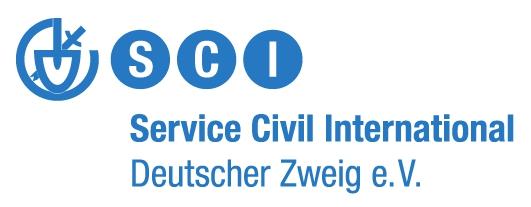 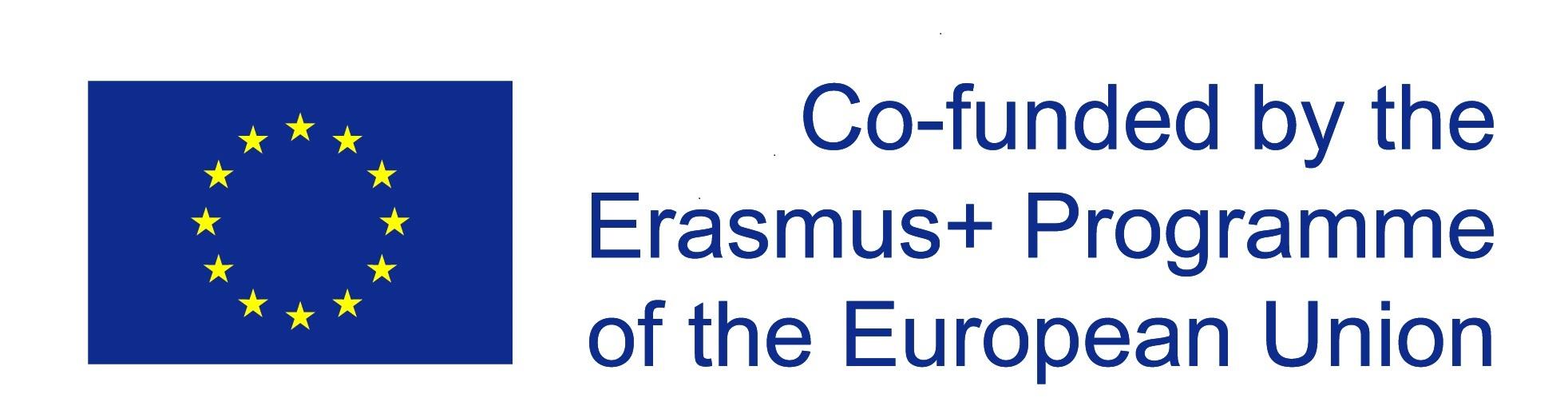 Background of the projectIn times of right-wing populism and neo-fascism rising to the political mainstream in Europe, it is important to remember our past and to learn from the mistakes our ancestors have done. We need to remember war, racism, colonialism and authoritarian regimes in our own past in order to recognize that they should forever stay and become concepts of the past rather than the present and future. However, the generations that have witnessed for example National Socialism, Colonialism and the wars of the past are slowly disappearing. This means that young people themselves nowadays need to find new approaches of doing remembrance and answer, how can remembrance help to deal with the challenges of the present and what are challenging topics of today (right wing movement, climate justice crisis). And peace and remembrance organisations need to find new approaches of reaching young people, in order to promote this.The VenueThe seminar will take place in the education centre “Zebra Kagel”: https://zebrakagel.de/index.php/de/It is located in a beautiful area of forest and nature, near a big lake, around 35 km east of Berlin. AimsWith this method-focused and hands-on seminar, we aim to:Share non-formal education methods, best practices and awareness-raising methods for making young people interested in remembrancedeveloping their skills in critical analysis of history and its connections to the presentenabling them to increase their active citizenship around remembranceTraining peace and remembrance organisations in using online approaches in addition to their offline peace and remembrance work (e.g. by doing Wikipedia projects around remembrance or podcasts)Training organisations focused on social media in working with remembranceContentsWe will exchange experiences and have training on the following topics:
Culture of remembranceAnti-militarismCritical thinking and reflection on historyPractices of remembrance and commemoration of the pastAnti-racismColonialism	OutcomeAn online toolkit for organisations working with young people on how to engage them in remembrance, with methods and best practices Methods: We’re going to use a broad variety of non-formal education methods, such as world cafe,snowball discussions, research, silent exhibition, simulation games, theatre, visual harvesting, arts,energizers, role games, teambuilding games and more. There will also be projects visits to local initiatives.Participants ProfileEach partner organization should:Be interested in the topic remembrance and interested in organizing follow-up projects such as workshops, volunteering projects, youth exchanges, edit-a-thons etc.Send participants who are active in their organizationsSupport the participants and give them space to implement the outcomes of the seminar in the partner organizationsBe willing to share and use the toolkit developed during the projectAll participants selected for this project must meet the following criteria:Be able to attend for the full duration of the seminarIdeally be active and be able to influence decisions of their sending organisations and have experience in volunteering, peace and/or climate justiceBe willing to commit themselves to spreading their new skills and competences to their sending branch in whatever capacityBring ideas for workshops, methods, tools, best practices and approaches to be sharedBe 18 years old or olderBe able to work in English languageBe motivated to work with people from different backgroundsPlease note that there will be opportunities to visit Berlin, but that this is not a “getting to know Berlin” project. On some days the seminar also foresees evening sessions.Applications should be sent to your own sending organisation, which will each select their own participant(s) and then notify SCI-D. All those accepted will later receive a detailed info-sheet. Financial and practical conditions of participation:Food and accommodation of the participants will be fully covered. Reimbursement of the travel tickets will be 100% up to the maximum amounts indicated in the rules of the Erasmus+ programme after the receipt of original documents (maximum travel reimbursement amounts: 100-499 km = 180 euro, 500-1999 km = 275 euro, 2000-2999 km = 360 euro).Contact/Please send your application by 15th September to: voluntariat@scicat.orgWe are looking forward to your application :-)The coordinating team     See Application form belowFor the following questions, please write briefly your most important arguments. This will help us to design of the seminar according to your and the whole group‘s needs.
Declaration and commitmentI am fully aware that my participation in this activity is an investment of the organisers (in terms of logistic, finances, time and personal involvement of all people engaged) in my personal learning experience.I declare that the information provided in my application is true and I commit myself to participate actively in the whole duration of the project. I promise to share the experiences gained in the course with other fellows from my sending organisation and/ or other persons in my professional/ private / volunteer  environment;I promise to implement learned experience at the local level;I commit to attending the training in full, with no late arrival and early departure or leaving sessions;I read and understood text of the declaration.	Date:					Signature*:							*can be a digital signatureSurname(as written in passport)First nameBirth dateNationalityPersonal AddressPhone NumberEmailEmergency personContact Emergency person
(phone / email)Special food needs?(Allergies, intolerances, diet, etc.)Passport Number(if visa required)English skillsVery goodGoodPoorSpeakingWritingUnderstandingName of your sending organisationExperiencesExperiencesHow long have you been involved in your organisation and what have been your roles and tasks?Do you have any previous experience in the topic of remembrance and peace work? Have you been involved in activities or organisations specifically on remembrance of history and if so, what was your role?Motivation and expectationsMotivation and expectationsWhat are the main reasons you wish to participate and what are your expectations for the seminar?How do you want to use the acquired tools and knowledge in your organisation in the future?What online project around remembrance do you know or are you actively involved in?Do you have an idea for a method or session that you could share at the seminar?Please give details, if possible: time needed, number of participants, kind of activity, topicFurther informationFurther informationDo you have any special needs or requirements (e.g. disability, etc.)? Please specify:You can state here any other information you would like to share.